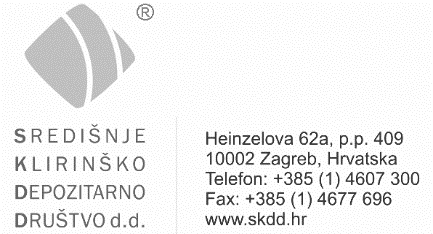 OBAVIJEST O ISPLATI DIVIDENDE U NOVCU I PRAVIMAObavještavamo Vas da je glavna skupština društva VALAMAR RIVIERA d.d., održana 8. svibnja 2018. godine, donijela odluku o isplati dividende u novcu i dijelom u pravima - dionicama. Dioničari koji žele isplatu dividende u cijelosti u novcu mogu zanemariti ovu obavijest.Dioničari koji žele da im četvrtina dividende bude isplaćena u pravima – dionicama oznake RIVP-R-A trebaju o tome dati Izjavu.Dioničarima koji su korisnici usluge Moj e račun  je omogućeno preuzimanje već popunjene Izjave na njihovim korisničkim računima. Izjavu je potrebno dostaviti najkasnije do 30. svibnja 2018. godine na jedan od navedenih načina:a) skenirano elektroničkom poštom na adresu: skdd@skdd.hr b) neposrednom predajom u uredu za stranke SKDD d.d., Heinzelova 62a, Zagreb, od 8:00 do 17:00 satic) poštom na adresu SKDD d.d., Heinzelova 62a, ZagrebNacrt Izjave možete preuzeti i na stranicama društva VALAMAR RIVIERA d.d. www.valamar-riviera.com.Napomena:Za zbirne i skrbničke račune pod zaporkom, skrbnici su ovlašteni do 30. svibnja 2017. godine izravno u informacijski sustav SKDD-a unijeti izjavu za svakog ulagatelja čije dionice su upisane na navedenim računima.U odnosu na dionice upisane na zajedničkom računu vrijednosnih papira na Izjavi je potrebno čitko naznačiti sve suovlaštenike koji će Izjavu i vlastoručno potpisati.KA 21974_______________________________________, (Ime i prezime dioničara/vlasnika računa)_________________________, 	__________________, 		___________________(prebivalište/sjedište)			(adresa)				(OIB)Oznaka računa vrijednosnih papira:_______________Društvu VALAMAR RIVIERA d.d., Poreč, OIB 36201212847 (dalje u tekstu: Društvo) putem društva Središnje klirinško depozitarno društvo, dioničko društvo, Zagreb, OIB 64406809162 (dalje: SKDD), podnosimIZJAVUda u skladu s odlukom koju je 8. svibnja 2018. godine donijela glavna skupština Društva želim da mi ¼ dividende bude isplaćena u pravima – dionicama Društva oznake RIVP-R-A.Upoznat/a sam:da je zadnji dan roka za predaju ove Izjave 30. svibnja 2018. godine i Izjava zaprimljena nakon tog roka smatrat će se zakašnjelom.da Izjava mora biti predana SKDD-u elektroničkom poštom na adresu skdd@skdd.hr, poštom ili neposrednom predajom u uredu za stranke SKDD d.d.,da Izjavu koju SKDD zaprimi telefaksom ili na neki drugi način koji se ne može smatrati neposrednom predajom u uredu za stranke, ili bude zaprimljena elektroničkom poštom na adresu različitu od skdd@skdd.hr, neće biti obrađena.Potpisom potvrđujem da sam upoznat/a sa sadržajem Izjave te da prihvaćam pravne učinke ove Izjave kao i da sam Izjavu ovlašten/a potpisati. U slučaju potrebe  slobodno me kontaktirajte na telefonski broj: ______________ ili e-mailom na adresu:________________________ Datum:_________2018. godine			M.P.			________________________   (Vlastoručni potpis)  Ispunjava SKDD:Glavna skupština društva Valamar Riviera d.d. dana 8. svibnja 2018. godine donijela je sljedećuODLUKU O  ISPLATI DIVIDENDEI Dioničarima Društva isplatiti će se dividenda u svoti od 0,90 kuna (slovima:devedeset lipa) po svakoj dionici.IIDividenda će se isplatiti iz zadržane dobiti ostvarene 2015. i 2016.  godine. IIIPravo na isplatu dividende (tražbina) pripada svim dioničarima Društva, imateljima dionica upisanim na njihovim računima nematerijaliziranih vrijednosnih papira u računalnom sustavu Središnjeg klirinškog depozitarnog društva d.d. na dan 15.  svibnja 2018. godine ( dan stjecanja tražbine za isplatu - record date). IVDioničarima Društva koji to žele četvrtina pripadajuće dividende može biti isplaćena u pravima – dionicama Društva. Četvrtina ukupne dividende koja pripada dioničaru utvrditi će se na način da će se broj njegovih dionica pomnožen sa svotom dividende po dionici prvo umanjiti za porez na dividendu i prirez (ako je primjenjiv na dioničara) te potom podijeliti s prosječnom dnevnom cijenom dionice Društva ostvarenom na službenom tržištu Zagrebačke burze na dan donošenja ove odluke, potom podijeliti s četiri  i utvrditi ¼ prava (dionica ) zaokruženo na prvi niži cijeli broj. Ostatak bit će isplaćen u novcu. Za isplatu dividende u pravima – dionicama Društva, koristit će se vlastite dionice. VPisana, vlastoručno potpisana izjava dioničara koji žele isplatu četvrtine dividende u pravima – dionicama Društva, mora prispjeti Središnjem klirinškom depozitarnom društvu d.d. najkasnije do 30. svibnja 2018. godine. Obrazac izjave dioničari Društva mogu preuzeti na internetskoj stranici Društva (www.valamar-riviera.com). VIDioničarima koji ne daju izjavu da žele isplatu dividende u pravima – dionicama ili čija izjava ne prispije Središnjem klirinškom depozitarnom društvu d.d. do 30. svibnja 2018. godine dividenda će biti isplaćena u novcu. VIIDan od kada će se na uređenom tržištu trgovati dionicama Društva bez prava na isplatu dividende je 14. svibnja 2018. godine (ex date). VIIIDividenda će biti isplaćena dioničarima Društva dana 7. lipnja 2018. godine (dan plaćanja – payment date).Izjava uredna / Upis proveo  DA / NEUpis prekontrolirao: